ФЕДЕРАЛЬНАЯ АНТИМОНОПОЛЬНАЯ СЛУЖБАЛИПЕЦКОЕ УФАС РОССИИ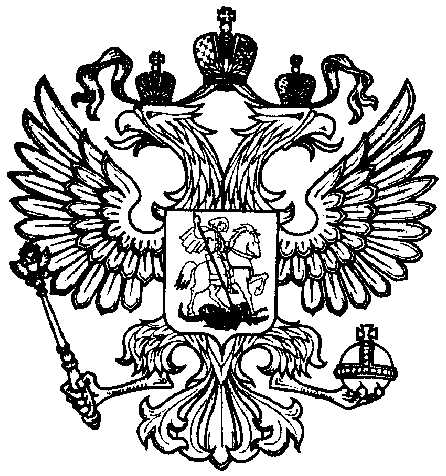 ПРОТОКОЛзаседания Экспертного совета по применению законодательства о рекламе при Липецком УФАС Россиигород Липецк                                                                                         «12» апреля 2019 г.Председатель: заместитель руководителя управления-начальник отдела защиты конкуренции – Шелестенко Дмитрий Алексеевич;Члены Экспертного совета из Липецкого УФАС России:- главный специалист-эксперт отдела защиты конкуренции – Селезнева Юлия Владимировна;Приглашенные члены Экспертного совета:- начальник отдела защиты прав потребителей Управления Роспотребнадзора по Липецкой области - Хромова Ольга Александровна;- юрист ООО «Липецк-Сигнал» - Янко Филипп Михайлович;- юрист ООО «Прайд Медиа» - Шафоростов Александр Викторович;- представитель ЛРО «ОПОРА РОССИИ» - Емельянова Ксения Валерьевна (заочно);- председатель регионального отделения общероссийской общественной организации «Союз журналистов Липецкой области» - Игнатов Петр Иванович.- главный специалист-эксперт отдела лицензирования, контроля качества и безопасности медицинской деятельности управления здравоохранения Липецкой области - Бурлакова Наталья Егоровна;- председатель комитета по рекламе и СМИ Координационного Совета по развитию малого и среднего предпринимательства в Липецкой области - Караваев Александр Михайлович;Председатель Экспертного совета по рекламе Шелестенко Д.А. выступил с приветственным словом и открыл заседание Экспертного совета по рекламе при Липецком УФАС России.1. Экспертным советом рассматривалась реклама финансовых услуг КПК, распространяемая на телевидении.Члены экспертного совета отметили, что в рекламе фактически соблюдены все требования, установленные Законом. Все условия представления финансовой услуги в рекламе имеются.При этом члены Экспертного совета отметили, что не обладая специальными устройствами или специальными функциями телевизора, потребитель не успеет ознакомиться со всей представленной информацией на экране.2. Экспертным советом рассматривалась информация агентств по оказанию миграционных услуг.Члены Экспертного Совета единогласно отметили, что информация о «выдаче загранпаспорта», в совокупности с изображением загранпаспорта вводит потребителей в заблуждение, так как различные хозяйствующие субъекты не могут подменять собой уполномоченные государственные органы.Вместе с тем, в случаях распространения информации о помощи при подготовки документов для получения какой-либо услуги не вводит потребителей в заблуждение.Председатель 
Экспертного совета                      _________________                          Д.А. ШелестенкоПротокол составил                       _________________                            Ю.В. Селезнева